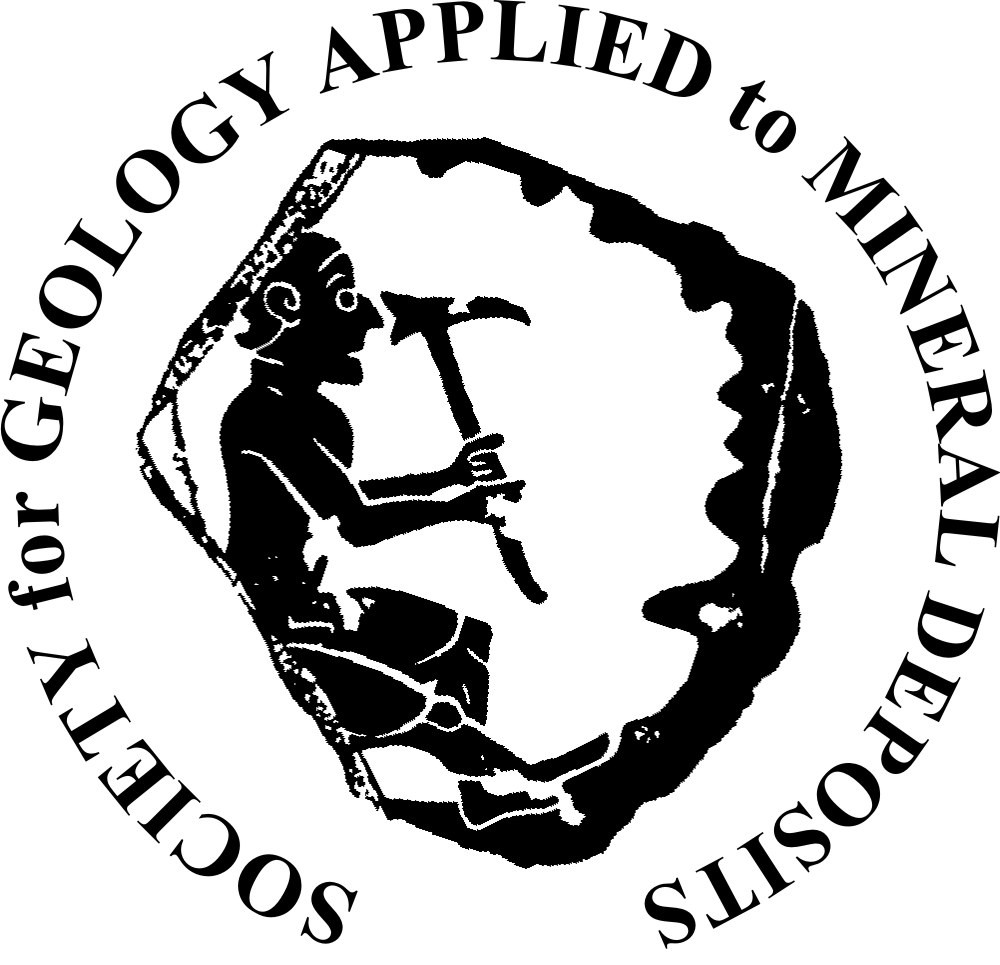                  SGA Student grant application form First Name: Last Name: Title: University/Organization: Country: E-mail: ⁪  Undergraduate	⁪  Postgraduate student (MSc)    ⁪  PhD student 	please markSGA Membership No: Authors and the title of submitted abstract: Proposed session: Please explain why you are requesting funding for this meeting and how your research is aligned with themes of the conference (200 words max):